 Resume Full Name: Dr. Umesh V. Hambire			 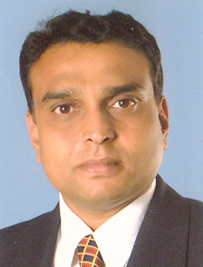 Date of Birth : 15 May 1973Email: umeshvhambire@yahoo.co.in Experience :18 Years of Industrial and Administrative experience  Publications:SrDegreeCollegeAcheivement1SSCHoly cross English SchoolAppeared 10th in Board Merit List2HSCDeogiri CollegeAppeared 20th in Board Merit List3BEGovt College of Engineering AurangabadFirst class with distinction4MEGovt College of Engineering AurangabadFirst class with distinction5PhDGovt College of Engineering AurangabadFirst class with distinctionSrTopic of Research PaperName of Journal1Optimization of compressive strength of zirconia based dental compositesBulletin of  Mater. Sci , Springer link,., Vol. 37, No. 6,  pp. 1315–1320.2Optimisation of compressive strength in Zirconia nanoclusters of the Bis-GMA & TEGDMA based dental compositesScience Direct, Procedia Engineering 3 Comparison of Mechanical Properties of Resin-based Dental Composites with Different Filler Types Journal of Materials & Metallurgical Engineering Volume 2, Issue 1, 2012, Pages.4Influence of zirconia nanoclusters on the compressive Strength of Bis-gma and tegdma based Dental compositesArpn journal of engineering and applied sciences, Vol. 7, no. 9, issn 1819-66085Experimental evaluation of different fillers in dental Composites in terms of mechanical propertiesArpn journal of engineering and applied sciences, Vol. 7, no. 2, issn 1819-66086Virtual Development of Ride & Handling Characteristics for Advanced Passenger Cars.CCAC, International Research Conference Jaipur, 7Improvement in the compressive strength and Flexural strength of dental composite Arpn journal of engineering and applied sciences, vol. 7, no. 8, Issn 1819-66088Review of wear behavior, mechanical and physical properties of dental compositesInternational Joumal of Engineering Sciences 2{2) 201I 4l'4:lEffect of sliding wear rate and staining resistance on indirect compositesInternational Journal of Engineering Research Vol.2., Issue.6, 20149Analysis of the influence of EDM parameters on surface Quality, MRR, EWR and Micro Hardness of AISI O2 (1.2842)International Journal of Scientific & Engineering Research, Volume 5, Issue 310 Optimization of Machining Parameters For Electrical Discharge Machining of K110 Using Taguchi MethodInternational  Journal of Engineering Sciences 8 (2) 102-10911 Comparison and Optimization of Wear Rates of Two Types of Dental Composites On The Basis Of Micro HardnessInternational Journal of Engineering Science Invention ISSN ,Volume 3 Issue 10 PP.01-0512Optimization of injection molding process parameter for reducing shrinkage by using High Density Polyethylene (HDPE) material International Journal of Science and Research (IJSR), Volume 4 Issue 4, April 2015Enhancing dental implant model by evaluation of three dimensional finite element analysis.International Journal of Engineering Science Volume 4 Issue 12|| December 2015 || PP.26-3313 Comparison of Flexural & Compressive Strengths of Nano Hybrid Composites International Journal of Engineering Trends and Applications (IJETA) Volume 2  Issue 214Analysis of Process Parameters for Material Removal Rate During Dry Turning of FG 260Grey Cast IronInternational Journal of Engineering Research & Technology (IJERT),Vol. 4 Issue 04, 15 Experimental Analysis of Four Dental Composites for Their Micro Hardness and Wear Rates International Journal of Engineering Science Invention ISSN ,Volume 4 Issue 7,PP.10-1316 Multi-Objective Optimization of Hard Turning Process Parameters of H11 Material Using Taguchi Based Grey Relational Analysis.IJSRD - International Journal for Scientific Research & Development| Vol. 3, Issue 08, 201517 Review on Optimization of Injection Molding Process Parameter for Reducing Shrinkage of High Density Polyethylene (HDPE) materialInternational Journal of Science and Research (IJSR), Volume 4 Issue 418Comparative Evaluation of Compressive, Flexural Strength and Micro Hardness of Different Dental MaterialsIJSRD - International Journal for Scientific Research & Development| Vol. 4, Issue 04, 2016 | ISSN : 2321-061319Comparison and Optimization of Wear Rates of 3M Z350 (micro filled) and Filtek Z250 (micro hybrid) Dental Composite materialsIJSRD - International Journal for Scientific Research & Development| Vol. 5, Issue 02, 2017 | ISSN : 2321-06120A comparative study of the EDM characteristics on various plastic mould steels as p-20, h-13, stavaxInternational Journal of Advanced Research Methodology in Engineering & Technology, Volume 1, Issue 2, March 2017, ISBN 978-1-63535-889-621A  Review on mql  in green environments used for machining processInternational Journal of Production Technology and Management (IJPTM), Volume 8, Issue 1, (Jan-Jun 2017)22The Application of Taguchi’s Optimization Method in Green Minimum Quantity Lubricant Turning Operation of En 19 SteelIJSRD - International Journal for Scientific Research & Development| Vol. 5, Issue 09, 2017 | ISSN (online): 2321-061323A Review on MQL in Green Environments Used For Machining Process Int. Journal of Engineering Research and Application                       www.ijera.com ISSN : 2248-9622, Vol. 7, Issue 10, ( Part -1) October 201724Design and Analysis in Carbon Fiber CompositesInternational Research Journal of Engineering and Technology (IRJET)       e-ISSN: 2395-0056                  Volume: 05 Issue: 04 | Apr-2018   